Роспись ткани - увлекательное занятие, которое наполняет жизнь  радостью творчества. Работа с прекрасными материалами: шелком, атласом, красками, кистью – доставляет удовольствие.  Роспись по ткани открывает широкое поле для реализации идей по дизайну одежды и интерьера.Программа рассчитана на широкую аудиторию любителей прикладного искусства разных возрастов (начиная с 16 лет). Набор производится в группы не более 10 человек.Продолжительность занятий – 3 академических часа, 2 раза в неделю в течение 2 месяцевСтоимость обучения – 5000 рублей в месяц (за 8 занятий).В процессе обучения даются основы композиции и цветоведения. Изучается технологический процесс «холодного батика» и выполняются пробные работы (Платок, палантин, настенное панно...). Начало занятий – по мере формирования групп.Занятия ведет преподаватель кафедры академического рисунка и живописи института дизайна, прикладного искусства и гуманитарного образования, член Союза художников РФ, участник международных выставок Виноградова Анастасия Николаевна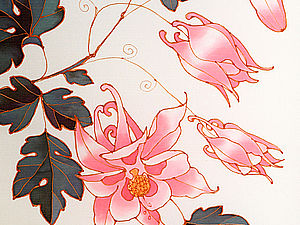 НОУ ВПО ИНСТИТУТ ДИЗАЙНА, ПРИКЛАДНОГО ИСКУССТВА И ГУМАНИТАРНОГО ОБРАЗОВАНИЯобъявляет наборв студию декоративно-прикладного искусствана программу «Художественная роспись ткани (батик)»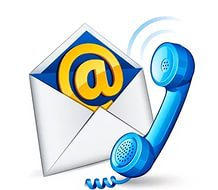 Получить подробную информацию по содержанию программы, оформить заявление можно по адресу: ул. Афонская, д.2, офис 275.Справки по телефону: 644-43-68